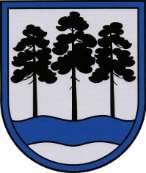 OGRES  NOVADA  PAŠVALDĪBAReģ.Nr.90000024455, Brīvības iela 33, Ogre, Ogres nov., LV-5001tālrunis 65071160, fakss 65071161, e-pasts: ogredome@ogresnovads.lv, www.ogresnovads.lv PAŠVALDĪBAS DOMES SĒDES PROTOKOLA IZRAKSTS   13.§ Par zemes vienības “Kooperators 82”, Ogresgala pag., Ogres nov., iznomāšanu Izskatot T. K., personas kods [personas kods], dzīvesvietas adrese [dzīvesvietas adrese], 2019.gada 20.februāra iesniegumu (reģistrēts Ogres novada pašvaldībā 2019.gada 20.februārī ar Nr.2-4.3/200) par zemes vienības “Kooperators 82”, Ogresgala pag., Ogres nov., kadastra apzīmējums 7480 002 0613, turpmāk kopā – Zemes vienība, iznomāšanu piemājas saimniecības vajadzībām, Ogres novada pašvaldības dome konstatēja:Zemes vienība nav apbūvēta, citai personai nav iznomāta; informācija par iznomājamo Zemes vienību publiskota pašvaldības mājas lapā: http://ogresnovads.lv/lat/pasvaldiba/ipasumi/zemesgabalu_noma/;Zemes vienība piekrīt Ogres novada pašvaldībai saskaņā ar Ogres novada domes 2010.gada 18.marta lēmumu “Par Ogres novada pašvaldības tiesībām uz starpgabaliem Ogresgala pagastā dārzkopības sabiedrībās “Kooperators”, “Ranka”, “Mežvidi”, “Pauļuki”, “Druviņas””.                  Ņemot vērā Ogres novada pašvaldības Īpašuma iznomāšanas komisijas 2019.gada 28. februāra sēdes protokola Nr.5 izrakstu 2.§, pamatojoties uz Ministru kabineta 2018.gada 19.jūnija noteikumu Nr.350 “Publiskas personas zemes nomas un apbūves tiesības noteikumi” 28.punktu, 29.2.apakšpunktu, 30.punktu, Ogres novada pašvaldības 2012.gada 24.maija saistošo noteikumu Nr.13/2012 “Par neapbūvētu zemesgabalu (personiskām palīgsaimniecībām un sakņu (ģimenes) dārziem) nomas maksas aprēķināšanas kārtību” 2.1. apakšpunktu, balsojot: PAR – 13 balsis (E.Helmanis, G.Sīviņš, S. Kirhnere, M.Siliņš, Dz.Žindiga, Dz.Mozule, D.Širovs, A.Mangulis, J.Laptevs, M.Leja, J.Iklāvs, J.Latišs, E.Bartkevičs), PRET – nav, ATTURAS – nav,Ogres novada pašvaldības dome NOLEMJ:Iznomāt T. K. uz pieciem gadiem Ogres novada pašvaldībai piekrītošo zemes vienību “Kooperators 82”, Ogresgala pag., Ogres nov., kadastra apzīmējums 7480 002 0613, 600 m² platībā (saskaņā ar pielikumu) personiskās palīgsaimniecības vajadzībām, par zemes nomas maksu gadā 0,5% apmērā no zemes kadastrālās vērtības, bet ne mazāk kā 4 euro.Uzdot Ogres novada pašvaldības centrālās administrācijas “Ogres novada pašvaldība” Kancelejai viena mēneša laikā pēc lēmuma spēkā stāšanās nosūtīt pieņemto lēmumu T. K.Uzdot Ogres novada pašvaldības centrālās administrācijas “Ogres novada pašvaldība” Ogresgala pagasta pārvaldes vadītājai viena mēneša laikā pēc lēmuma spēkā stāšanās sagatavot un organizēt zemes nomas līguma noslēgšanu atbilstoši Ministru kabineta 2018.gada 19.jūnija noteikumiem Nr.350 “Publiskas personas zemes nomas un apbūves tiesības noteikumi”.Kontroli par lēmuma izpildi uzdot pašvaldības izpilddirektora vietniecei Danai Bārbalei.(Sēdes vadītāja,domes priekšsēdētāja E.Helmaņa paraksts)Ogrē, Brīvības ielā 33              Nr.42019.gada 21.martā